Зарегистрировано в Минюсте России 13 апреля 2018 г. N 50771МИНИСТЕРСТВО ОБРАЗОВАНИЯ И НАУКИ РОССИЙСКОЙ ФЕДЕРАЦИИПРИКАЗот 23 марта 2018 г. N 205ОБ УТВЕРЖДЕНИИФЕДЕРАЛЬНОГО ГОСУДАРСТВЕННОГО ОБРАЗОВАТЕЛЬНОГО СТАНДАРТАСРЕДНЕГО ПРОФЕССИОНАЛЬНОГО ОБРАЗОВАНИЯ ПО ПРОФЕССИИ08.01.18 ЭЛЕКТРОМОНТАЖНИК ЭЛЕКТРИЧЕСКИХ СЕТЕЙИ ЭЛЕКТРООБОРУДОВАНИЯВ соответствии с подпунктом 5.2.41 Положения о Министерстве образования и науки Российской Федерации, утвержденного постановлением Правительства Российской Федерации от 3 июня 2013 г. N 466 (Собрание законодательства Российской Федерации, 2013, N 23, ст. 2923; N 33, ст. 4386; N 37, ст. 4702; 2014, N 2, ст. 126; N 6, ст. 582; N 27, ст. 3776; 2015, N 26, ст. 3898; N 43, ст. 5976; N 46, ст. 6392; 2016, N 2, ст. 325; N 8, ст. 1121; N 28, ст. 4741; 2017, N 3, ст. 511; N 17, ст. 2567; N 25, ст. 3688), пунктом 17 Правил разработки, утверждения федеральных государственных образовательных стандартов и внесения в них изменений, утвержденных постановлением Правительства Российской Федерации от 5 августа 2013 г. N 661 (Собрание законодательства Российской Федерации, 2013, N 33, ст. 4377; 2014, N 38, ст. 5069; 2016, N 16, ст. 2230; 2017, N 2, ст. 368; 2018, N 3, ст. 562), приказываю:1. Утвердить прилагаемый федеральный государственный образовательный стандарт среднего профессионального образования по профессии 08.01.18 Электромонтажник электрических сетей и электрооборудования (далее - стандарт).2. Установить, что:образовательная организация вправе осуществлять в соответствии со стандартом обучение лиц, зачисленных до вступления в силу настоящего приказа, с их согласия;прием на обучение в соответствии с федеральным государственным образовательным стандартом среднего профессионального образования по профессии 270843.04 Электромонтажник электрических сетей и электрооборудования, утвержденным приказом Министерства образования и науки Российской Федерации от 2 августа 2013 г. N 645 (зарегистрирован Министерством юстиции Российской Федерации 20 августа 2013 г., регистрационный N 29574), с изменениями, внесенными приказом Министерства образования и науки Российской Федерации от 17 марта 2015 г. N 247 (зарегистрирован Министерством юстиции Российской Федерации 3 апреля 2015 г., регистрационный N 36713), прекращается 1 сентября 2018 года.МинистрО.Ю.ВАСИЛЬЕВАПриложениеУтвержденприказом Министерства образованияи науки Российской Федерацииот 23 марта 2018 г. N 205ФЕДЕРАЛЬНЫЙ ГОСУДАРСТВЕННЫЙ ОБРАЗОВАТЕЛЬНЫЙ СТАНДАРТСРЕДНЕГО ПРОФЕССИОНАЛЬНОГО ОБРАЗОВАНИЯ ПО ПРОФЕССИИ08.01.18 ЭЛЕКТРОМОНТАЖНИК ЭЛЕКТРИЧЕСКИХ СЕТЕЙИ ЭЛЕКТРООБОРУДОВАНИЯI. ОБЩИЕ ПОЛОЖЕНИЯ1.1. Настоящий федеральный государственный образовательный стандарт среднего профессионального образования (далее - ФГОС СПО) представляет собой совокупность обязательных требований к среднему профессиональному образованию (далее - СПО) по профессии 08.01.18 Электромонтажник электрических сетей и электрооборудования (далее - профессия).1.2. Получение СПО по профессии допускается только в профессиональной образовательной организации или образовательной организации высшего образования (далее вместе - образовательная организация).1.3. Обучение по программе подготовки квалифицированных рабочих, служащих (далее - образовательная программа) в образовательной организации осуществляется в очной и очно-заочной формах обучения.1.4. Содержание СПО по профессии определяется образовательной программой, разрабатываемой и утверждаемой образовательной организацией самостоятельно в соответствии с настоящим ФГОС СПО и с учетом соответствующих примерных основных образовательных программ (далее - ПООП).1.5. При разработке образовательной программы образовательная организация формирует требования к результатам ее освоения в части профессиональных компетенций на основе профессиональных стандартов (приложение N 1 к настоящему ФГОС СПО).1.6. Область профессиональной деятельности, в которой выпускники, освоившие образовательную программу, могут осуществлять профессиональную деятельность: 16 Строительство и жилищно-коммунальное хозяйство <1>.--------------------------------<1> Таблица приложения к приказу Министерства труда и социальной защиты Российской Федерации от 29 сентября 2014 г. N 667н "О реестре профессиональных стандартов (перечне видов профессиональной деятельности)" (зарегистрирован Министерством юстиции Российской Федерации 19 ноября 2014 г., регистрационный N 34779) с изменениями, внесенными приказом Министерства труда и социальной защиты Российской Федерации от 9 марта 2017 г. N 254н (зарегистрирован Министерством юстиции Российской Федерации 29 марта 2017 г., регистрационный N 46168).1.7. При реализации образовательной программы образовательная организация вправе применять электронное обучение и дистанционные образовательные технологии.При обучении инвалидов и лиц с ограниченными возможностями здоровья электронное обучение и дистанционные образовательные технологии должны предусматривать возможность приема-передачи информации в доступных для них формах.1.8. Реализация образовательной программы осуществляется образовательной организацией как самостоятельно, так и посредством сетевой формы.1.9. Образовательная программа реализуется на государственном языке Российской Федерации, если иное не определено локальным нормативным актом образовательной организации <2>.--------------------------------<2> Статья 14 Федерального закона от 29 декабря 2012 г. N 273-ФЗ "Об образовании в Российской Федерации" (Собрание законодательства Российской Федерации, 2012, N 53, ст. 7598; 2013, N 19, ст. 2326; N 23, ст. 2878; N 27, ст. 3462; N 30, ст. 4036; N 48, ст. 6165; 2014, N 6, ст. 562, ст. 566; N 19, ст. 2289; N 22, ст. 2769; N 23, ст. 2933; N 26, ст. 3388; N 30, ст. 4217, ст. 4257, ст. 4263; 2015, N 1, ст. 42, ст. 53, ст. 72; N 14, ст. 2008; N 18, ст. 2625; N 27, ст. 3951, ст. 3989; N 29, ст. 4339, ст. 4364; N 51, ст. 7241; 2016, N 1, ст. 8, ст. 9, ст. 24, ст. 72, ст. 78; N 10, ст. 1320; N 23, ст. 3289, ст. 3290; N 27, ст. 4160, ст. 4219, ст. 4223, ст. 4238, ст. 4239, ст. 4245, ст. 4246, ст. 4292; 2017, N 18, ст. 2670; N 31, ст. 4765; N 50, ст. 7563; 2018, N 1, ст. 57; N 9, ст. 1282; N 11, ст. 1591).1.10. Срок получения образования по образовательной программе в очной форме обучения вне зависимости от применяемых образовательных технологий составляет:на базе основного общего образования - 2 года 10 месяцев;на базе среднего общего образования - 10 месяцев.Срок получения образования по образовательной программе в очно-заочной форме обучения, вне зависимости от применяемых образовательных технологий, увеличивается по сравнению со сроком получения образования в очной форме обучения:не более чем на 1,5 года при получении образования на базе основного общего образования.не более чем на 1 год при получении образования на базе среднего общего образования.При обучении по индивидуальному учебному плану срок получения образования по образовательной программе, вне зависимости от формы обучения, составляет не более срока получения образования, установленного для соответствующей формы обучения. При обучении по индивидуальному учебному плану обучающихся инвалидов и лиц с ограниченными возможностями здоровья срок получения образования может быть увеличен не более чем на 1 год по сравнению со сроком получения образования для соответствующей формы обучения.Конкретный срок получения образования и объем образовательной программы, реализуемый за один учебный год, в очно-заочной форме обучения, по индивидуальному учебному плану, в том числе при ускоренном обучении, определяются образовательной организацией самостоятельно в пределах сроков, установленных настоящим пунктом.1.11. Образовательная программа, реализуемая на базе основного общего образования, разрабатывается образовательной организацией на основе требований федерального государственного образовательного стандарта среднего общего образования и ФГОС СПО с учетом получаемой профессии.1.12. Образовательная организация разрабатывает образовательную программу исходя из следующего сочетания квалификаций квалифицированного рабочего, служащего, указанного в Перечне профессий среднего профессионального образования, утвержденном приказом Министерства образования и науки Российской Федерации от 29 октября 2013 г. N 1199 (зарегистрирован Министерством юстиции Российской Федерации 26 декабря 2013 г., регистрационный N 30861), с изменениями, внесенными приказами Министерства образования и науки Российской Федерации от 14 мая 2014 г. N 518 (зарегистрирован Министерством юстиции Российской Федерации 28 мая 2014 г., регистрационный N 32461), от 18 ноября 2015 г. N 1350 (зарегистрирован Министерством юстиции Российской Федерации 3 декабря 2015 г., регистрационный N 39955) и от 25 ноября 2016 г. N 1477 (зарегистрирован Министерством юстиции Российской Федерации 12 декабря 2016 г., регистрационный N 44662):электромонтажник по освещению и осветительным сетям и электромонтажник по распределительным устройствам и вторичным цепям;электромонтажник по кабельным сетям и электромонтажник по распределительным устройствам и вторичным цепям;электромонтажник по освещению и осветительным сетям и электромонтажник по кабельным сетям.II. ТРЕБОВАНИЯ К СТРУКТУРЕ ОБРАЗОВАТЕЛЬНОЙ ПРОГРАММЫ2.1. Структура образовательной программы включает обязательную часть и часть, формируемую участниками образовательных отношений (вариативную часть).Обязательная часть образовательной программы направлена на формирование общих и профессиональных компетенций, предусмотренных главой III настоящего ФГОС СПО, и должна составлять не более 80 процентов от общего объема времени, отведенного на ее освоение.Вариативная часть образовательной программы (не менее 20 процентов) дает возможность расширения основного(ых) вида(ов) деятельности, к которым должен быть готов выпускник, освоивший образовательную программу, согласно сочетанию получаемых квалификаций, указанных в пункте 1.12 настоящего ФГОС СПО (далее - основные виды деятельности), а также получения дополнительных компетенций, необходимых для обеспечения конкурентоспособности выпускника в соответствии с запросами регионального рынка труда.Конкретное соотношение объемов обязательной части и вариативной части образовательной программы образовательная организация определяет самостоятельно в соответствии с требованиями настоящего пункта, а также с учетом ПООП.2.2. Образовательная программа имеет следующую структуру:общепрофессиональный цикл;профессиональный цикл;государственная итоговая аттестация, которая завершается присвоением квалификаций квалифицированного рабочего, служащего, указанных в пункте 1.12 настоящего ФГОС СПО.Таблица N 1Структура и объем образовательной программы2.3. Перечень, содержание, объем и порядок реализации дисциплин (модулей) образовательной программы образовательная организация определяет самостоятельно с учетом ПООП по соответствующей профессии.Для определения объема образовательной программы образовательной организацией может быть применена система зачетных единиц, при этом одна зачетная единица соответствует 32 - 36 академическим часам.2.4. В общепрофессиональном и профессиональном циклах (далее - учебные циклы) образовательной программы выделяется объем работы обучающихся во взаимодействии с преподавателем по видам учебных занятий (урок, практическое занятие, лабораторное занятие, консультация, лекция, семинар), практики (в профессиональном цикле) и самостоятельной работы обучающихся.На проведение учебных занятий и практик при освоении учебных циклов образовательной программы в очной форме обучения должно быть выделено не менее 80 процентов от объема учебных циклов образовательной программы, предусмотренного Таблицей N 1 настоящего ФГОС СПО, в очно-заочной форме обучения - не менее 25 процентов.В учебные циклы включается промежуточная аттестация обучающихся, которая осуществляется в рамках освоения указанных циклов в соответствии с разработанными образовательной организацией фондами оценочных средств, позволяющими оценить достижения запланированных по отдельным дисциплинам (модулям) и практикам результатов обучения.2.5. Освоение общепрофессионального цикла образовательной программы в очной форме обучения должно предусматривать освоение дисциплины "Физическая культура" в объеме не менее 40 академических часов и дисциплины "Безопасность жизнедеятельности" в объеме не менее 36 академических часов, из них на освоение основ военной службы (для юношей) - 70 процентов от общего объема времени, отведенного на указанную дисциплину.Образовательной программой для подгрупп девушек может быть предусмотрено использование 70 процентов от общего объема времени дисциплины "Безопасность жизнедеятельности", предусмотренного на изучение основ военной службы, на освоение основ медицинских знаний.Для обучающихся инвалидов и лиц с ограниченными возможностями здоровья образовательная организация устанавливает особый порядок освоения дисциплины "Физическая культура" с учетом состояния их здоровья.2.6. Образовательная организация должна предоставлять инвалидам и лицам с ограниченными возможностями здоровья возможность обучения по образовательной программе, учитывающей особенности их психофизического развития, индивидуальных возможностей и при необходимости обеспечивающей коррекцию нарушений развития и социальную адаптацию указанных лиц.2.7. Профессиональный цикл образовательной программы включает профессиональные модули, которые формируются в соответствии с основными видами деятельности, предусмотренными настоящим ФГОС СПО.В профессиональный цикл образовательной программы входят следующие виды практик: учебная практика и производственная практика.Учебная и производственная практики проводятся при освоении обучающимися профессиональных компетенций в рамках профессиональных модулей и реализовываются как в несколько периодов, так и рассредоточено, чередуясь с теоретическими занятиями в рамках профессиональных модулей.Часть профессионального цикла образовательной программы, выделяемого на проведение практик, определяется образовательной организацией в объеме не менее 25 процентов от профессионального цикла образовательной программы.2.8. Государственная итоговая аттестация проводится в форме защиты выпускной квалификационной работы в виде демонстрационного экзамена.III. ТРЕБОВАНИЯ К РЕЗУЛЬТАТАМ ОСВОЕНИЯОБРАЗОВАТЕЛЬНОЙ ПРОГРАММЫ3.1. В результате освоения образовательной программы у выпускника должны быть сформированы общие и профессиональные компетенции.3.2. Выпускник, освоивший образовательную программу, должен обладать следующими общими компетенциями (далее - ОК):ОК 01. Выбирать способы решения задач профессиональной деятельности применительно к различным контекстам;ОК 02. Осуществлять поиск, анализ и интерпретацию информации, необходимой для выполнения задач профессиональной деятельности;ОК 03. Планировать и реализовывать собственное профессиональное и личностное развитие;ОК 04. Работать в коллективе и команде, эффективно взаимодействовать с коллегами, руководством, клиентами;ОК 05. Осуществлять устную и письменную коммуникацию на государственном языке Российской Федерации с учетом особенностей социального и культурного контекста;ОК 06. Проявлять гражданско-патриотическую позицию, демонстрировать осознанное поведение на основе традиционных общечеловеческих ценностей;ОК 07. Содействовать сохранению окружающей среды, ресурсосбережению, эффективно действовать в чрезвычайных ситуациях;ОК 08. Использовать средства физической культуры для сохранения и укрепления здоровья в процессе профессиональной деятельности и поддержания необходимого уровня физической подготовленности;ОК 09. Использовать информационные технологии в профессиональной деятельности;ОК 10. Пользоваться профессиональной документацией на государственном и иностранном языках;ОК 11. Использовать знания по финансовой грамотности, планировать предпринимательскую деятельность в профессиональной сфере.3.3. Выпускник, освоивший образовательную программу, должен быть готов к выполнению основных видов деятельности, предусмотренных настоящим ФГОС СПО, исходя из сочетания квалификаций квалифицированного рабочего, служащего в соответствии с пунктом 1.12 настоящего ФГОС СПО.Таблица N 2Соотнесение основных видов деятельности и квалификацийквалифицированного рабочего, служащего при формированииобразовательной программы3.4. Выпускник, освоивший образовательную программу, должен обладать следующими профессиональными компетенциями (далее - ПК), соответствующими основным видам деятельности, указанным в Таблице N 2 настоящего ФГОС СПО:3.4.1. Монтаж осветительных электропроводок и оборудования:ПК 1.1. Выполнять работы по монтажу электропроводок всех видов (кроме проводок во взрывоопасных зонах);ПК 1.2. Устанавливать светильники всех видов, различные электроустановочные изделия и аппараты;ПК 1.3. Контролировать качество выполненных работ;ПК 1.4. Производить ремонт осветительных сетей и оборудования.3.4.2. Монтаж кабельных сетей:ПК 2.1. Прокладывать кабельные линии различных видов;ПК 2.2. Производить ремонт кабелей;ПК 2.3. Проверять качество выполненных работ.3.4.3. Монтаж распределительных устройств и вторичных цепей:ПК 3.1. Производить подготовительные работы;ПК 3.2. Выполнять различные типы соединительных электропроводок;ПК 3.3. Устанавливать и подключать распределительные устройства;ПК 3.4. Устанавливать и подключать приборы и аппараты вторичных цепей;ПК 3.5. Проверять качество и надежность монтажа распределительных устройств и вторичных цепей;ПК 3.6. Производить ремонт распределительных устройств и вторичных цепей.3.5. Минимальные требования к результатам освоения основных видов деятельности образовательной программы указаны в приложении N 2 к настоящему ФГОС СПО.3.6. Образовательная организация самостоятельно планирует результаты обучения по отдельным дисциплинам (модулям) и практикам, которые должны быть соотнесены с требуемыми результатами освоения образовательной программы (компетенциями выпускников). Совокупность запланированных результатов обучения должна обеспечивать выпускнику освоение всех ОК и ПК в соответствии с выбранным сочетанием квалификаций квалифицированного рабочего, служащего, указанным в пункте 1.12 настоящего ФГОС СПО.IV. ТРЕБОВАНИЯ К УСЛОВИЯМ РЕАЛИЗАЦИИОБРАЗОВАТЕЛЬНОЙ ПРОГРАММЫ4.1. Требования к условиям реализации образовательной программы включают в себя общесистемные требования, требования к материально-техническому, учебно-методическому обеспечению, кадровым и финансовым условиям реализации образовательной программы.4.2. Общесистемные требования к условиям реализации образовательной программы.4.2.1. Образовательная организация должна располагать на праве собственности или ином законном основании материально-технической базой, обеспечивающей проведение всех видов учебной деятельности обучающихся, предусмотренных учебным планом, с учетом ПООП.4.2.2. В случае реализации образовательной программы с использованием сетевой формы требования к реализации образовательной программы должны обеспечиваться совокупностью ресурсов материально-технического и учебно-методического обеспечения, предоставляемого организациями, участвующими в реализации образовательной программы с использованием сетевой формы.4.2.3. В случае реализации образовательной программы на созданных образовательной организацией в иных организациях кафедрах или иных структурных подразделениях требования к реализации образовательной программы должны обеспечиваться совокупностью ресурсов указанных организаций.4.3. Требования к материально-техническому и учебно-методическому обеспечению реализации образовательной программы.4.3.1. Специальные помещения должны представлять собой учебные аудитории для проведения занятий всех видов, предусмотренных образовательной программой, в том числе групповых и индивидуальных консультаций, текущего контроля и промежуточной аттестации, а также помещения для самостоятельной работы, мастерские и лаборатории, оснащенные оборудованием, техническими средствами обучения и материалами, учитывающими требования международных стандартов.4.3.2. Помещения для самостоятельной работы обучающихся должны быть оснащены компьютерной техникой с возможностью подключения к информационно-телекоммуникационной сети "Интернет" и обеспечением доступа в электронную информационно-образовательную среду образовательной организации (при наличии).В случае применения электронного обучения, дистанционных образовательных технологий допускается применение специально оборудованных помещений, их виртуальных аналогов, позволяющих обучающимся осваивать ОК и ПК.4.3.3. Образовательная организация должна быть обеспечена необходимым комплектом лицензионного программного обеспечения.4.3.4. Библиотечный фонд образовательной организации должен быть укомплектован печатными изданиями и (или) электронными изданиями по каждой дисциплине (модулю) из расчета одно печатное издание и (или) электронное издание по каждой дисциплине (модулю) на одного обучающегося.В качестве основной литературы образовательная организация использует учебники, учебные пособия, предусмотренные ПООП.В случае наличия электронной информационно-образовательной среды допускается замена печатного библиотечного фонда предоставлением права одновременного доступа не менее 25 процентов обучающихся к электронно-библиотечной системе (электронной библиотеке).4.3.5. Обучающиеся инвалиды и лица с ограниченными возможностями здоровья должны быть обеспечены печатными и (или) электронными образовательными ресурсами, адаптированными к ограничениям их здоровья.4.3.6. Образовательная программа должна обеспечиваться учебно-методической документацией по всем учебным дисциплинам (модулям).4.3.7. Рекомендации по иному материально-техническому и учебно-методическому обеспечению реализации образовательной программы определяются ПООП.4.4. Требования к кадровым условиям реализации образовательной программы.4.4.1. Реализация образовательной программы обеспечивается педагогическими работниками образовательной организации, а также лицами, привлекаемыми к реализации образовательной программы на иных условиях, в том числе из числа руководителей и работников организаций, направление деятельности которых соответствует области профессиональной деятельности, указанной в пункте 1.6 настоящего ФГОС СПО (имеющих стаж работы в данной профессиональной области не менее 3 лет).4.4.2. Квалификация педагогических работников образовательной организации должна отвечать квалификационным требованиям, указанным в квалификационных справочниках, и (или) профессиональных стандартах (при наличии).Педагогические работники, привлекаемые к реализации образовательной программы, должны получать дополнительное профессиональное образование по программам повышения квалификации, в том числе в форме стажировки в организациях, направление деятельности которых соответствует области профессиональной деятельности, указанной в пункте 1.6 настоящего ФГОС СПО, не реже 1 раза в 3 года с учетом расширения спектра профессиональных компетенций.Доля педагогических работников (в приведенных к целочисленным значениям ставок), имеющих опыт деятельности не менее 3 лет в организациях, направление деятельности которых соответствует области профессиональной деятельности, указанной в пункте 1.6 настоящего ФГОС СПО, в общем числе педагогических работников, обеспечивающих освоение обучающимися профессиональных модулей образовательной программы, должна быть не менее 25 процентов.4.5. Требования к финансовым условиям реализации образовательной программы.4.5.1. Финансовое обеспечение реализации образовательной программы должно осуществляться в объеме не ниже базовых нормативных затрат на оказание государственной услуги по реализации имеющих государственную аккредитацию образовательных программ среднего профессионального образования по профессии с учетом корректирующих коэффициентов.4.6. Требования к применяемым механизмам оценки качества образовательной программы.4.6.1. Качество образовательной программы определяется в рамках системы внутренней оценки, а также системы внешней оценки на добровольной основе.4.6.2. В целях совершенствования образовательной программы образовательная организация при проведении регулярной внутренней оценки качества образовательной программы привлекает работодателей и их объединения, иных юридических и (или) физических лиц, включая педагогических работников образовательной организации.4.6.3. Внешняя оценка качества образовательной программы может осуществляться в рамках профессионально-общественной аккредитации, проводимой работодателями, их объединениями, а также уполномоченными ими организациями, в том числе иностранными организациями, либо авторизованными национальными профессионально-общественными организациями, входящими в международные структуры, с целью признания качества и уровня подготовки выпускников, освоивших образовательную программу, отвечающими требованиям профессиональных стандартов, требованиям рынка труда к специалистам соответствующего профиля.Приложение N 1к федеральному государственномуобразовательному стандарту среднегопрофессионального образованияпо профессии 08.01.18 Электромонтажникэлектрических сетей и электрооборудованияПЕРЕЧЕНЬПРОФЕССИОНАЛЬНЫХ СТАНДАРТОВ, СООТВЕТСТВУЮЩИХПРОФЕССИОНАЛЬНОЙ ДЕЯТЕЛЬНОСТИ ВЫПУСКНИКОВ ОБРАЗОВАТЕЛЬНОЙПРОГРАММЫ СРЕДНЕГО ПРОФЕССИОНАЛЬНОГО ОБРАЗОВАНИЯПО ПРОФЕССИИ 08.01.18 ЭЛЕКТРОМОНТАЖНИК ЭЛЕКТРИЧЕСКИХСЕТЕЙ И ЭЛЕКТРООБОРУДОВАНИЯПриложение N 2к федеральному государственномуобразовательному стандарту среднегопрофессионального образованияпо профессии 08.01.18 Электромонтажникэлектрических сетей и электрооборудованияМИНИМАЛЬНЫЕ ТРЕБОВАНИЯК РЕЗУЛЬТАТАМ ОСВОЕНИЯ ОСНОВНЫХ ВИДОВ ДЕЯТЕЛЬНОСТИОБРАЗОВАТЕЛЬНОЙ ПРОГРАММЫ СРЕДНЕГО ПРОФЕССИОНАЛЬНОГООБРАЗОВАНИЯ ПО ПРОФЕССИИ 08.01.18 ЭЛЕКТРОМОНТАЖНИКЭЛЕКТРИЧЕСКИХ СЕТЕЙ И ЭЛЕКТРООБОРУДОВАНИЯ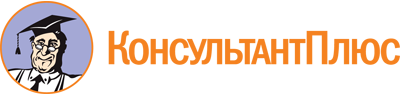 Приказ Минобрнауки России от 23.03.2018 N 205
"Об утверждении федерального государственного образовательного стандарта среднего профессионального образования по профессии 08.01.18 Электромонтажник электрических сетей и электрооборудования"
(Зарегистрировано в Минюсте России 13.04.2018 N 50771)Документ предоставлен КонсультантПлюс

www.consultant.ru

Дата сохранения: 12.12.2022
 Структура образовательной программыОбъем образовательной программы в академических часахОбщепрофессиональный циклне менее 180Профессиональный циклне менее 972Государственная итоговая аттестация:на базе среднего общего образования36на базе основного общего образования72Общий объем образовательной программы:Общий объем образовательной программы:на базе среднего общего образования1476на базе основного общего образования, включая получение среднего общего образования в соответствии с требованиями федерального государственного образовательного стандарта среднего общего образования4428Основные виды деятельностиНаименование квалификаций квалифицированного рабочего, служащегоМонтаж осветительных электропроводок и оборудованияэлектромонтажник по освещению и осветительным сетям и электромонтажник по распределительным устройствам и вторичным цепям;Монтаж осветительных электропроводок и оборудованияэлектромонтажник по освещению и осветительным сетям и электромонтажник по кабельным сетямМонтаж кабельных сетейэлектромонтажник по кабельным сетям и электромонтажник по распределительным устройствам и вторичным цепям;Монтаж кабельных сетейэлектромонтажник по освещению и осветительным сетям и электромонтажник по кабельным сетямМонтаж распределительных устройств и вторичных цепейэлектромонтажник по освещению и осветительным сетям и электромонтажник по распределительным устройствам и вторичным цепям;Монтаж распределительных устройств и вторичных цепейэлектромонтажник по кабельным сетям и электромонтажник по распределительным устройствам и вторичным цепямКод профессионального стандартаНаименование профессионального стандарта1216.090Профессиональный стандарт "Электромонтажник домовых электрических систем и оборудования", утвержден приказом Министерства труда и социальной защиты Российской Федерации от 21 декабря 2015 г. N 1073н (зарегистрирован Министерством юстиции Российской Федерации 25 января 2016 г., регистрационный N 40766)16.092Профессиональный стандарт "Рабочий по монтажу приборов и аппаратуры автоматического контроля, регулирования, управления (монтажник)", утвержден приказом Министерства труда и социальной защиты Российской Федерации от 24 декабря 2015 г. N 1126н (зарегистрирован Министерством юстиции Российской Федерации 26 января 2016 г., регистрационный N 40789)Основной вид деятельностиТребования к знаниям, умениям, практическому опытуМонтаж осветительных электропроводок и оборудованиязнать:типы электропроводок и технологию их выполнения;схемы управления электрическим освещением;организацию освещения жилых, административных, общественных и промышленных зданий;устройство, правила зарядки и установки светильников всех видов;способы крепления и правила подключения электроустановочных изделий, других приборов и аппаратов;типы источников света, их характеристики;типы осветительных электроустановочных изделий, приборов и аппаратов, их устройство и характеристики;правила заземления и зануления осветительных приборов;критерии оценки качества электромонтажных работ;приборы для измерения параметров электрической сети;порядок сдачи-приемки осветительной сети;типичные неисправности осветительной сети и оборудования;методы и технические средства нахождения места повреждения электропроводки;правила чтения электрических принципиальных и монтажных схем;правила охраны труда при монтаже осветительных электропроводок и оборудования.уметь:составлять несложные многолинейные схемы осветительной сети;прокладывать временные осветительные проводки;производить расчет сечений проводов, других параметров электрических цепей;производить измерение параметров электрических цепей;использовать электрические принципиальные и монтажные схемы;подсоединять и крепить светильники с источниками света различных типов;производить крепление и монтаж электроустановочных изделий, различных приборов и аппаратов;производить расчет и выбор устройств защиты;производить заземление и зануление осветительных приборов;производить сдачу осветительной сети в эксплуатацию после монтажа;пользоваться приборами для измерения параметров осветительной сети;находить место повреждения электропроводки;определять неисправные электроустановочные изделия, приборы и аппараты;производить демонтаж, несложный ремонт элементов осветительной сети и оборудования, либо их замену;пользоваться приборами, инструментами и приспособлениями.иметь практический опыт в:выполнении электропроводок на изолированных опорах, непосредственно по строительным конструкциям, на лотках, на струнах, в трубах, под штукатуркой, в каналах, в коробах;установке светильников с лампами накаливания, газоразрядных источников света, патронов, выключателей и переключателей, розеток, предохранителей, автоматических выключателей, светорегуляторов и других электроустановочных изделий и аппаратов;приемо-сдаточных испытаниях монтажа осветительной сети, измерении параметров и оценке качества монтажа осветительного оборудования;демонтаже и несложном ремонте осветительной сети, светильников, электроустановочных изделий и аппаратов.Монтаж кабельных сетейзнать:технологию прокладки кабельных линий различных видов;назначение и правила использования инструментов и приспособлений для производства кабельных работ;назначение и свойства материалов, используемых при монтаже кабельных линий;технологию монтажа шинопроводов;методы и технические средства обнаружения мест повреждения кабеля;правила и технологию демонтажа поврежденного участка кабеля, критерии оценки качества монтажа кабельной линии;методы и технические средства испытаний кабеля;методы и технические средства измерения электрических характеристик кабеля;нормативные значения параметров кабеля;состав и порядок оформления документации на приемку кабельной линии после монтажа;правила техники безопасности при монтаже кабельных линий.уметь:укладывать кабели напряжением до 1 кВ в различных сооружениях и условиях;выполнять соединение и оконцевание кабелей;производить монтаж осветительных шинопроводов;производить выбор типа кабеля по условиям работы;использовать электромонтажные схемы;обнаруживать место повреждения кабеля;демонтировать поврежденный участок кабеля и производить его замену;пользоваться приборами для обнаружения мест повреждения кабеля;пользоваться инструментами и приспособлениями для ремонта кабеля.иметь практический опыт в:прокладке кабельных линий в земляных траншеях, воздухе, каналах, блоках, туннелях, по внутренним и наружным поверхностям строительных конструкций, по эстакадам, на лотках и тросах;обнаружении, демонтаже и ремонте поврежденных участков кабельной линии;приемо-сдаточных испытаниях монтажа кабельной линии, измерении параметров и оценке качества монтажных работ.Монтаж распределительных устройств и вторичных цепейзнать:состав и содержание технической документации на производство электромонтажных работ;типы проводов и кабелей, используемых при монтаже вторичных цепей, технологию выполнения монтажа вторичных цепей различными способами;требования к выполнению монтажа вторичных цепей;типы и конструкцию, технологию монтажа распределительных устройств, техническую документацию для производства электромонтажных работ;условные обозначения элементов вторичных цепей на электрических принципиальных и монтажных схемах;общие требования к установке приборов и аппаратов вторичных цепей;типы, устройство и принцип действия приборов и аппаратов вторичных цепей, технологию монтажа приборов и аппаратов вторичных цепей;методику настройки и регулировки устройств защиты и автоматики;критерии оценки качества электромонтажных работ;порядок сдачи-приемки распределительных устройств и вторичных цепей;объем и нормы приемо-сдаточных испытаний;состав и оформление приемо-сдаточных документов;типовые неисправности распределительных устройств, приборов и аппаратов вторичных цепей;методы обнаружения неисправных приборов и аппаратов;типы и методику применения контрольно-измерительных приборов;правила чтения электрических принципиальных и монтажных схем;правила техники безопасности при монтаже распределительных устройств и вторичных цепей.уметь:использовать техническую документацию на подготовку и производство электромонтажных работ;производить работы по монтажу вторичных цепей различными способами;пользоваться проектной документацией;составлять простые электрические принципиальные и монтажные схемы;использовать индустриальные методы монтажа вторичных цепей;производить установку и крепление распределительных устройств, производить электрическое подключение распределительных устройств;использовать при монтаже электрические принципиальные и монтажные схемы;использовать при монтаже инструменты, механизмы и приспособления;производить настройку и регулировку устройств защиты и автоматики;оценивать качество электромонтажных работ и надежность контактных соединений;производить приемо-сдаточные испытания монтажа вторичных цепей и распределительных устройств;пользоваться приборами для измерения параметров электрических цепей;устанавливать причину неисправности распределительных устройств и вторичных цепей;производить демонтаж неисправных участков цепей, оборудования, приборов и аппаратов;производить несложный ремонт элементов распределительных устройств, приборов и аппаратов вторичных цепей;пользоваться при ремонте электрическими принципиальными и монтажными схемами.иметь практический опыт в:выполнении внутри- и межблочных соединений различных типов;установке и подключении щитов, шкафов, ящиков, вводных и распределительных коробок для шинопроводов и другого аналогичного оборудования;установке и подключении приборов и аппаратов дистанционного, автоматического управления, устройств сигнализации, релейной защиты и автоматики, электроизмерительных приборов, приборов и аппаратов регулирования и контроля;приемо-сдаточных испытаниях монтажа вторичных устройств, измерении параметров и оценке качества монтажных работ и надежности контактных соединений;демонтаже и несложном ремонте распределительных устройств, приборов и аппаратов вторичных цепей.